 Tower of Hanoi 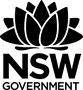 Part 1 – tower of Hanoi investigationThe tower of Hanoi is a mathematical puzzle. It consists of exactly 3 rods and a minimum of 3 disks of different sizes (see figure 1). The aim is to move the disks from their original position so that they are positioned on a new rod in the same order in which they began (see figure 2).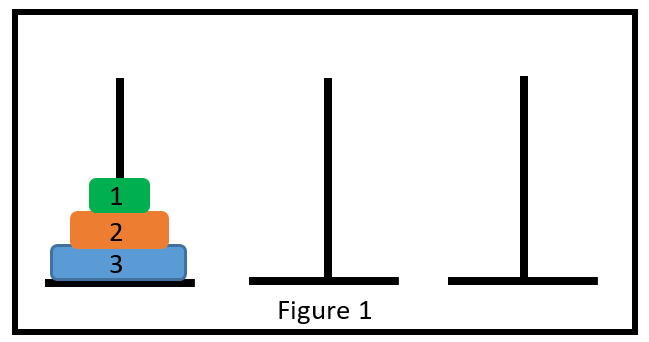 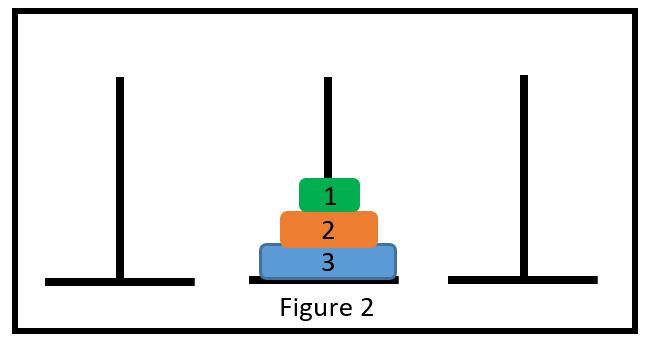 The rules in the game are:Only one disk can be moved at a timeA disk cannot be placed on top of another disk that is smaller than itselfThe aim is to find the minimum number of moves to complete the game. Complete the table below to show the minimum number of moves required depending on the number of disks involved:How would you calculate the number moves required to move 10 disks? ________________________________________________________________________________________________________________________________________________________________How would you calculate the number of moves required to move n disks?________________________________________________________________________________________________________________________________________________________________Part 2 - proof of formulaThere are two ways to find the minimum number of moves for a tower of n disks:SeriesWe can notice that for 3 disks it requires 7 moves minimum. To move 4 disks, it requires 7 moves to get disks 1, 2 and 3 to a new rod (see figure 3), then one move to get disk 4 onto a different rod (see figure 4) followed by another 7 moves to get disks 1, 2 and 3 on top of disk 4 (figure 5). This is a total of 15 moves. 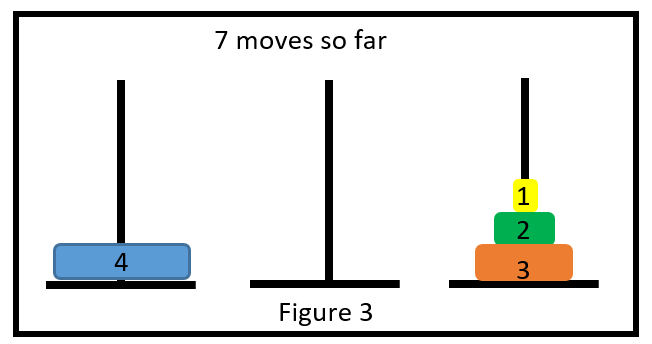 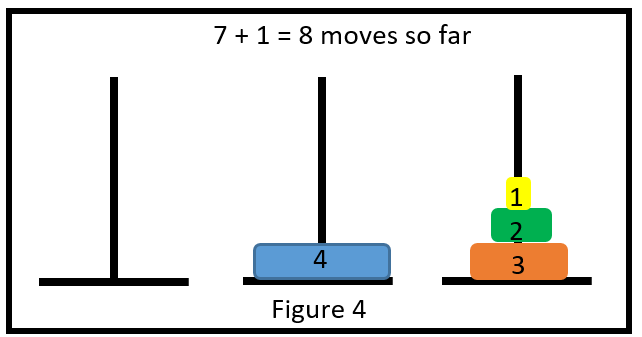 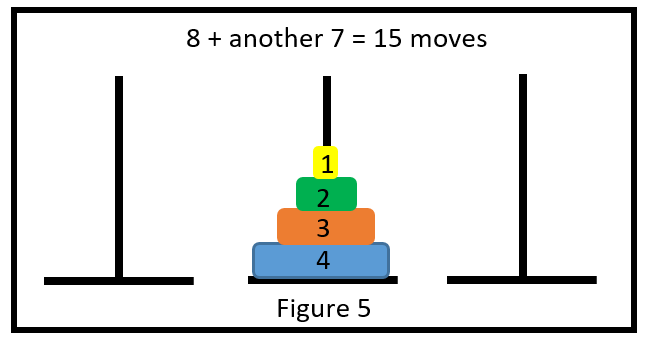 Hence for each new disk, we double the number from the previous result (moving everything except the bottom disk twice) and add 1 (moving the bottom disk once). So for 5 disks, we move the top 4 disks (15 moves), move the bottom disk once (15 + 1) and then move the top 4 disks back (15 + 1 + 15 = 15 + 16 = 31)The resultant series begins to look like this: where  is the number of disksFormulaLooking at the totals, starting with 3 disks, the solutions are:7, 15, 31, 63, 127…We should notice if we add one to each of these, we get:8, 16, 32, 64, 128… or  with  again being the number of disks. Hence the original and correct solutions are equal to . ProofClearly the formula is far more useful than the series. Prove by mathematical induction that 
 for integral  with .DisksMinimum number of moves3456